Муниципальное бюджетное общеобразовательное  учреждение « Общеобразовательная школа психолого-педагогической поддержки с осуществлением медицинской реабилитации детей с нарушением опорно-двигательного аппарата № 100».                                                                  Конспект урока по математикево 2 классе. по теме: «Решение простых арифметических задач на сложение и вычитание в пределах 20 ».Составил:Воронкова Е.В.учитель начальных классовтема «Решение простых арифметических задач на сложение и вычитание в пределах 20». Тип урока: урок - путешествиеЦель: Обобщение и систематизирование знание у учащихся при решение простых арифметических задач на сложение и вычитание в пределах 20.Задачи: Закреплять знания по теме «Сложение и вычитание в пределах 20», умения решать задачи и примеры изученных видов, навыки нахождения периметра;Развивать познавательный интерес к предмету, мышление, наблюдательность, внимание, память, развивать логику, математическую речь;Воспитывать самостоятельность, чувство товарищества и взаимопомощи, воспитывать аккуратность и прилежность в работе, трудолюбие, любовь к точным наукам, любовь к природе.Планируемые результаты:-знать: приемы сложения и вычитания чисел в пределах 20.-уметь: решать примеры и задачи на сложение и вычитание чисел в пределах 20, - личностные: проявление учебно-познавательного интереса к новым общим способам решения поставленных задач;- коммуникативные: формирование способности учитывать разные мнения и интересы и обосновывать собственную позицию.На уроке применяются следующие коррекционные методы: информационные методы (беседа, консультирование).Практические методы (приучение, упражнение, воспитывающие ситуации). Оценочные методы (поощрение).Дидактические приёмы, применяемые в учебно-воспитательном процессе детей с ограниченными возможностями здоровья: развитие наблюдательности через показ явлений; наглядность в практически значимой деятельности; сознательность и активность в усвоении знаний; учёт индивидуальных особенностей.Оборудование:  карточки с заданием; жетоны в виде геометрических фигур, слайдовая презентация.	Ход урока:1.Орг. момент.Перед началом урока проверить готовность детей-Доброе утро ребята!Встало солнышко давноЗаглянуло к нам в окноНа урок торопит насМатематик сейчас!- Что мы делаем на уроке математике? (ответы детей).- Где нам пригодятся знания по математике?- Ребята, я хочу предложить вам  на время урока  поступить в школу космонавта? (ответы детей).2. Мотивация учебной деятельности.-Сегодня  у нас начинает свою работу школа космонавтов. А какими качествами должен обладать космонавт? (ответы детей?)-Да, конечно, космонавты должны  быть смелыми, выносливыми, умными. Они не должны теряться ни в какой ситуации и находить выход из трудных ситуаций. Космонавты должны уметь считать, решать разные задачи.  За каждое выполненное правильно задание вы будете получать жетоны. Ребята, готовы к трудностям? Ну, что поступаем в школу космонавтов? (ответы детей).-Итак, внимание! Первое задание №1. Устный счет.По ступенькам я бегуСосчитать я не могу(на доске нарисована ступенька с пропусками цифр)- «Сосчитай ступеньки, вставляя пропущенный цифры». Педагог предлагает сосчитать количество ступенек, вставляя пропущенные цифры. Можно индивидуально вызвать кого - нибудь из детей к доске, вставить те карточки пропущенных  цифр на место.- Сколько ступенек? (20)- Молодцы! - Назовите число в котором 1 десяток и 2 единицы, 1 десяток 5 единиц.- Назовите соседей  чисел 10, 5.- Молодцы! Справились с заданием, вы получаете первые жетоны.3. Актуализация знаний.-Ребята, предлагаю вам размять наши пальчики для следующего задания.Пальчиковая гимнастика.- Давайте откроем тетради и запишем число. (Учитель проговаривает число).- Задание номер №2. « Разгадай ребус».  -Ребята, скажите, а в космос космонавты отправляются…..? (ответы детей)-А это мы сейчас проверим, итак задание  « Разгадай ребус».  Вам нужно решить примеры на сложение и вычитание,  получившийся ответ найти в табличке, каждый ответ зашифрована буква, из этих букв составить слово.10+3= 13            0+5=5 (А)     12-2=10 17-7=10        14-7=7 (Е)         7+5=12 (А) На доске записаны примеры, некоторые примеры уже решеные, в табличке занесены ответы. Примеры детям вклеить на листочках. Можно дать детям решить примеры и вставить самостоятельно буквы, а потом проверить вместе с педагогом (задание можно усложнить или упростить в зависимости от уровня усвоения программного материала детей и их особенностей)Дети выполняют задание, за правильное выполненное задание получают жетон. - Молодцы! Получаете жетоны.- Ребята, мы с вами говорили, что космонавту могут встретиться разные трудности, что космонавт должен уметь решать разные задачи. (ответы детей) -Кто или что может встретиться космонавту  в космосе? (ответы детей).На слайде 2, появляется инопланетяне.Физ.минутка.Инопланетянин потянулсяРаз нагнулся, два нагнулся, ключик видно не нашелЧтобы ключик нам достать, надо на носочки встать- Посмотрите на слайд 2. Это инопланетянин , он хочет  тоже проверить наши знания, Задание №3Напомнить правило оформления задачи.Задача1:В школе космонавтов учатся 14 мальчиков,  а девочек на 4 больше. Сколько учатся девочек  на космонавтов?  (прочитать 2 раза)- Что это за задание? (задача)-Из каких частей состоит задача? (Условие, вопрос, решение и ответ).-Что нам известно?-Какой вопрос у задачи?-Составим  краткую запись вместе, а решение и ответ запишите сами.- Знаем сколько мальчиков?- А что нам известно про девочек?-Что значит на больше?-Какое решение у нас получилось?  Андрей (имя любого ребенка) назови….-Сколько получилось? Нашли ответ на главный вопрос к задачи, можем записать ответ? (записываем).- Правильно, молодцы, получайте жетон.-Следующая задача, слушайте внимательно.Задача 2:В одном космическом доме 9 этажей, во втором  на 3 этажа меньше. Сколько этажей во втором доме? (прочитать 2 раза)-Что нам известно?-Какой вопрос у задачи?-Составим  краткую запись вместе, а решение и ответ запишите сами.- Знаем сколько этажей в 1 доме?- А во втором? Но что мы знаем про второй дом?-что значит на меньше?-Составляем решение. Лиза  (имя любого ребенка)  проговаривает….- Хорошо, записывайте решение в тетрадь.- Нашли мы ответ на главный вопрос к задаче?-Сколько же этажей во втором доме?-Молодцы! Получайте ваши жетоны.-Домашнее задание у вас тоже будет необычное, космическое. Нужно будет решить примеры и раскрасить картинку. Каждый ответ соответствует своему цвету. То что у вас получиться ,мы сделаем выставку из этих картинок.-Задание понятно?4. Итог урока.- Ребята  мы с вами выполняли задания и получали жетоны.  Давайте рассмотрим их. На что же они похоже?( ответы детей)- Как одним словом назвать? (ответы детей).-Мы с вами выполняли задание №2, где решали примеры и подставляли правильные ответы к буквам, какое слово у нас получилось?(ответы детей)-Правильно! А теперь давайте мы свами попробуем из наших жетонов составить…А что  у нас получится, мы увидим когда соберем. Работа в группе: Дети подходят к столу и накладывают на заранее заготовленную картинку геометрические фигуры составляя ракету.-Молодцы! Что у нас получилось? Ну вот, мы с вами выполнили все задания, прошли обучения в школе космонавтов, даже построили ракету, на которой полетим в космос.- А как нам ее запустить? Я предлагаю вам посчитать по считать  от 10 до 0.Дети считают.- Ура! Мы  с вами полетим в космос!Рефлексия:-На столе у вас лежать наши «совы».  Выберите ту «сову»,  которую по вашему мнению, взяли с собой в полет космос. И почему?Зеленая сова - я доволен своей работой на уроке, потому что…Желтая сова- на уроке я работал не плохо, потому что….Красная сова – на уроке я работал плохо, потому что…- Молодцы! Мне тоже понравилось, как мы учились в школе космонавтов.  Выполняли разные задания и даже построили ракету.  Урок окончен, спасибо.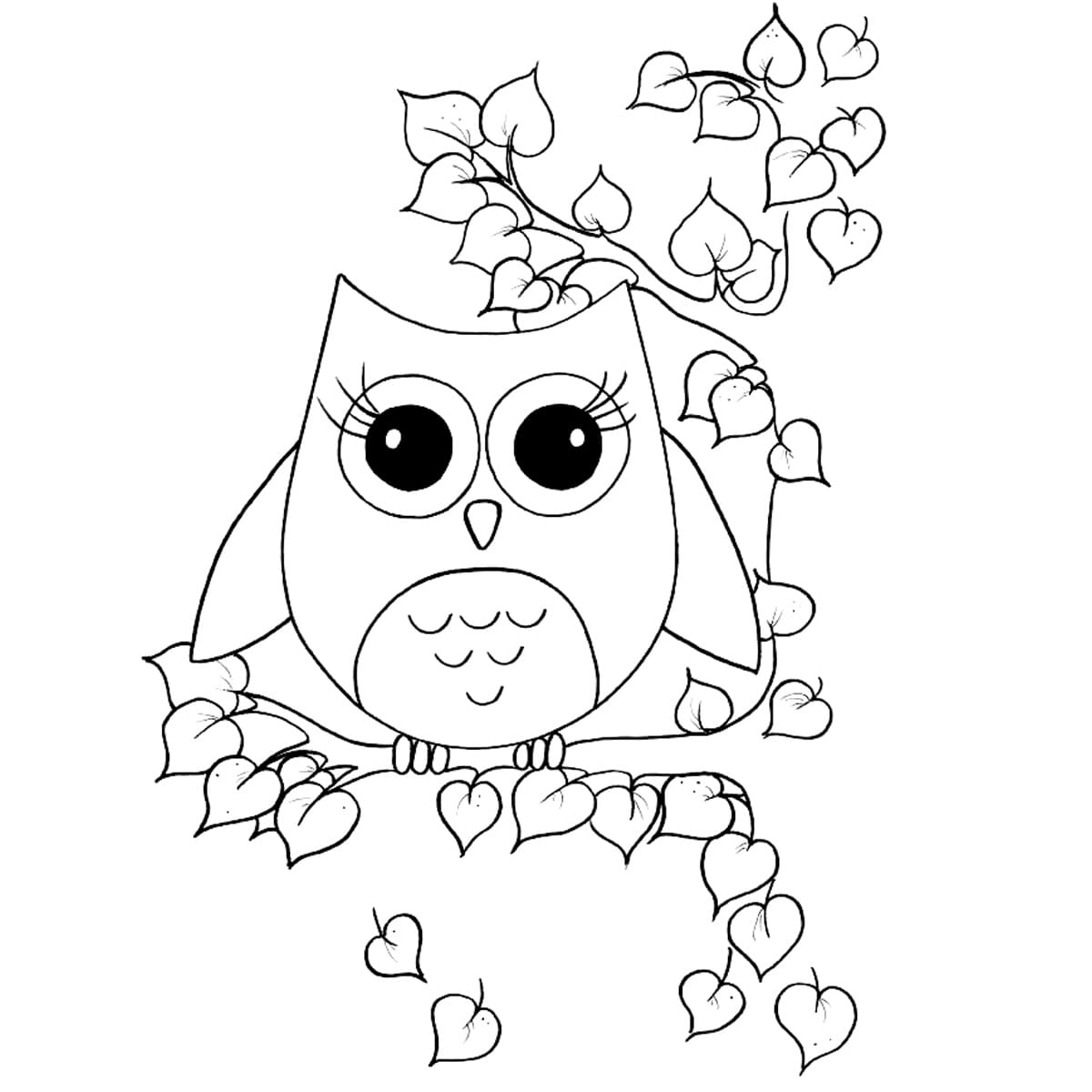 10+3=        (Е)         12-2=        (А)      7+7=        (14)      Р АКЕТА   1351071012  Р КТ101314